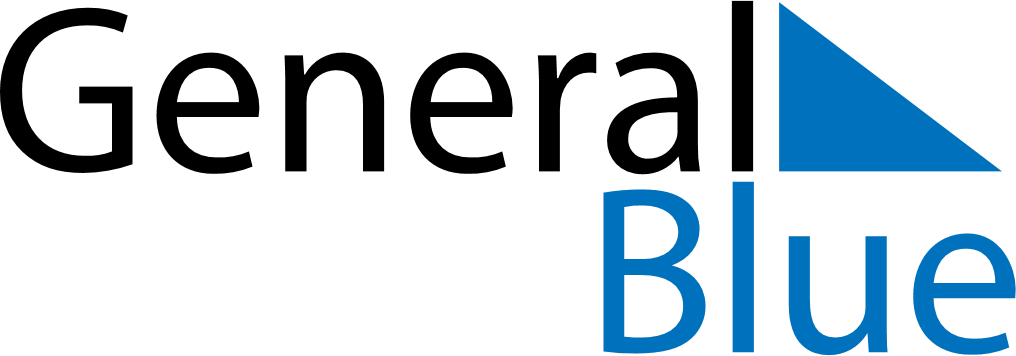 April 2024April 2024April 2024April 2024April 2024April 2024Luunja, Tartu, EstoniaLuunja, Tartu, EstoniaLuunja, Tartu, EstoniaLuunja, Tartu, EstoniaLuunja, Tartu, EstoniaLuunja, Tartu, EstoniaSunday Monday Tuesday Wednesday Thursday Friday Saturday 1 2 3 4 5 6 Sunrise: 6:39 AM Sunset: 7:53 PM Daylight: 13 hours and 13 minutes. Sunrise: 6:36 AM Sunset: 7:55 PM Daylight: 13 hours and 18 minutes. Sunrise: 6:33 AM Sunset: 7:57 PM Daylight: 13 hours and 23 minutes. Sunrise: 6:31 AM Sunset: 7:59 PM Daylight: 13 hours and 28 minutes. Sunrise: 6:28 AM Sunset: 8:02 PM Daylight: 13 hours and 33 minutes. Sunrise: 6:25 AM Sunset: 8:04 PM Daylight: 13 hours and 39 minutes. 7 8 9 10 11 12 13 Sunrise: 6:22 AM Sunset: 8:06 PM Daylight: 13 hours and 44 minutes. Sunrise: 6:19 AM Sunset: 8:08 PM Daylight: 13 hours and 49 minutes. Sunrise: 6:16 AM Sunset: 8:11 PM Daylight: 13 hours and 54 minutes. Sunrise: 6:14 AM Sunset: 8:13 PM Daylight: 13 hours and 59 minutes. Sunrise: 6:11 AM Sunset: 8:15 PM Daylight: 14 hours and 4 minutes. Sunrise: 6:08 AM Sunset: 8:18 PM Daylight: 14 hours and 9 minutes. Sunrise: 6:05 AM Sunset: 8:20 PM Daylight: 14 hours and 14 minutes. 14 15 16 17 18 19 20 Sunrise: 6:02 AM Sunset: 8:22 PM Daylight: 14 hours and 19 minutes. Sunrise: 6:00 AM Sunset: 8:24 PM Daylight: 14 hours and 24 minutes. Sunrise: 5:57 AM Sunset: 8:27 PM Daylight: 14 hours and 29 minutes. Sunrise: 5:54 AM Sunset: 8:29 PM Daylight: 14 hours and 34 minutes. Sunrise: 5:51 AM Sunset: 8:31 PM Daylight: 14 hours and 39 minutes. Sunrise: 5:49 AM Sunset: 8:33 PM Daylight: 14 hours and 44 minutes. Sunrise: 5:46 AM Sunset: 8:36 PM Daylight: 14 hours and 49 minutes. 21 22 23 24 25 26 27 Sunrise: 5:43 AM Sunset: 8:38 PM Daylight: 14 hours and 54 minutes. Sunrise: 5:41 AM Sunset: 8:40 PM Daylight: 14 hours and 59 minutes. Sunrise: 5:38 AM Sunset: 8:43 PM Daylight: 15 hours and 4 minutes. Sunrise: 5:35 AM Sunset: 8:45 PM Daylight: 15 hours and 9 minutes. Sunrise: 5:33 AM Sunset: 8:47 PM Daylight: 15 hours and 14 minutes. Sunrise: 5:30 AM Sunset: 8:49 PM Daylight: 15 hours and 19 minutes. Sunrise: 5:28 AM Sunset: 8:52 PM Daylight: 15 hours and 24 minutes. 28 29 30 Sunrise: 5:25 AM Sunset: 8:54 PM Daylight: 15 hours and 29 minutes. Sunrise: 5:22 AM Sunset: 8:56 PM Daylight: 15 hours and 33 minutes. Sunrise: 5:20 AM Sunset: 8:59 PM Daylight: 15 hours and 38 minutes. 